ПРОЄКТ РІШЕННЯ Виконавець:                                                                                                              Начальник Відділу фінансів________Валентина ШВИДКАГРЕБІНКІВСЬКА СЕЛИЩНА РАДАБілоцерківського району Київської областіVIII скликанняРІШЕННЯвід __ січня 2024 року               смт Гребінки                             №______ Про затвердження Бюджетного регламенту проходження бюджетного процесу в Гребінківській селищній територіальній громаді Відповідно до статті 26,59 Закону України “Про місцеве самоврядування в Україні”, Бюджетного кодексу України, наказу Міністерства фінансів України від 31.05.2019 № 228 «Про затвердження Методичних рекомендацій щодо підготовки та затвердження Бюджетного регламенту проходження бюджетного процесу на місцевому рівні» та з метою упорядкування процесів формування та використання фінансових ресурсів для забезпечення завдань і функцій, що здійснюються органами місцевого самоврядування протягом бюджетного періоду, а також регламентації взаємовідносин між різними учасниками бюджетного процесу, враховуючи рекомендації постійно діючих комісій з питань фінансів, бюджету, планування, соціально-економічного розвитку, інвестицій та міжнародного співробітництва, з питань прав людини, законності, депутатської діяльності, етики та регламенту, Гребінківська селищна  рада ВИРІШИЛА:Затвердити Бюджетний регламент проходження бюджетного процесу в Гребінківській селищній територіальній громаді, що додається.Керуючому справами (секретарю) виконавчого комітету Гребінківської селищної ради ТИХОНЕНКО Олені Володимирівні забезпечити розміщення даного рішення на офіційному вебсайті  Гребінківської селищної ради.Контроль за виконанням даного рішення покласти на постійну комісію з питань фінансів, бюджету, планування, соціально-економічного розвитку, інвестицій та міжнародного співробітництва, з питань прав людини, законності, депутатської діяльності, етики та регламенту та на начальника Відділу фінансів Гребінківської селищної ради ШВИДКУ Валентину ДмитрівнуСелищний голова                                                             Роман ЗАСУХАДодаток до рішення Гребінківської селищної ради від  _____2024р.  №______ Бюджетний Регламент проходження бюджетного процесу в Гребінківській селищній територіальній громаді І.    Загальні положення      1. Бюджетний Регламент проходження бюджетного процесу в Гребінківській селищній територіальній громаді ( далі Бюджетний Регламент) регулює порядок здійснення процедур на кожній стадії бюджетного процесу з урахуванням норм і положень бюджетного законодавства і визначає терміни їх виконання та відповідальних учасників за своєчасне виконання відповідних заходів.       2. Бюджетний Регламент: - визначає основні організаційні засади проходження бюджетного процесу під час складання, розгляду, затвердження, виконання бюджету селищної територіальної громади та звітування про його виконання; - забезпечує координацію та узгодженість дій між усіма учасниками бюджетного процесу; - забезпечує прозорість та публічність бюджетного процесу.       3. Бюджетний Регламент складається з наступних розділів (стаття 19 БКУ): - складання та розгляд прогнозу бюджету Гребінківської селищної територіальної громади та прийняття рішення щодо нього; - складання проєкту бюджету Гребінківської селищної територіальної громади; - розгляд проекту та прийняття рішення про бюджет Гребінківської селищної територіальної громади;- організація виконання бюджету селищної територіальної громади; підготовка, розгляд та оприлюднення річної звітності про виконання бюджетних програм та бюджету селищної територіальної громади;- підготовка та розгляд звіту про виконання бюджету та прийняття рішення щодо нього.II. Складання прогнозу бюджету селищної територіальної громади     1. Відділ фінансів Гребінківської селищної ради  щороку спільно з головними розпорядниками бюджетних коштів відповідно до цілей та пріоритетів, визначених у прогнозних та програмних документах економічного і соціального розвитку України, основних прогнозних показників економічного і соціального розвитку громади, та з урахуванням Бюджетної декларації складає прогноз бюджету Гребінківської селищної територіальної громади - документ середньострокового бюджетного планування, що визначає показники бюджету громади на середньостроковий період (на плановий та наступні за плановим два бюджетні періоди) і є основою для складання проєкту бюджету Гребінківської селищної територіальної громади.      2. Прогноз бюджету Гребінківської селищної територіальної громади складається з дотриманням норм Бюджетного кодексу України.      3. Показники прогнозу бюджету Гребінківської селищної територіальної громади формуються з урахуванням положень та показників, визначених на відповідні бюджетні періоди Бюджетною декларацією та прогнозом бюджету селищної територіальної громади, схваленим у попередньому бюджетному періоді. При цьому показники прогнозу бюджету Гребінківської селищної територіальної громади можуть відрізнятися від показників, визначених на відповідні бюджетні періоди прогнозом бюджету селищної територіальної громади, схваленим у попередньому бюджетному періоді, у разі: 1) відхилення оцінки основних прогнозних макропоказників економічного і соціального розвитку України та основних прогнозних показників економічного і соціального розвитку селищної територіальної громади від прогнозу, врахованого при складанні прогнозу бюджету селищної територіальної громади, схваленого у попередньому бюджетному періоді; 2) відхилення бюджетних показників, визначених рішенням про бюджет селищної територіальної громади, від аналогічних показників, визначених у прогнозі бюджету селищної територіальної громади, схваленому у попередньому бюджетному періоді; 3) прийняття нових законодавчих та інших нормативно-правових актів, рішень селищної ради, виконавчого комітету селищної ради, що впливають на показники бюджету громади у середньостроковому періоді.     4. Прогноз бюджету Гребінківської селищної територіальної громади повинен містити: 1) основні прогнозні показники економічного і соціального розвитку селищної територіальної громади; 2) загальні показники доходів і фінансування бюджету громади, повернення кредитів до бюджету громади, загальні граничні показники видатків бюджету громади та надання кредитів з бюджету громади (з розподілом на загальний та спеціальний фонди); 3) показники за основними видами доходів бюджету громади (з розподілом на загальний та спеціальний фонди); 4) показники дефіциту (профіциту) бюджету громади, показники за основними джерелами фінансування бюджету громади (з розподілом на загальний та спеціальний фонди); 5) граничні показники видатків бюджету громади та надання кредитів з бюджету громади головним розпорядникам бюджетних коштів (з розподілом на загальний та спеціальний фонди);6) обсяги капітальних вкладень у розрізі інвестиційних проєктів, визначені в межах загальних граничних показників видатків бюджету громади та надання кредитів з бюджету громади; 7) інші показники і положення, необхідні для складання проєкту рішення про бюджет Гребінківської селищної територіальної громади.ІІІ. Порядок складання проєкту бюджету Гребінківської селищної територіальної громади      1. Проєкт рішенням про бюджет Гребінківської  селищної територіальної громади має містити: 1) загальні суми доходів, видатків та кредитування бюджету громади (з розподілом на загальний та спеціальний фонди); 2) доходи бюджету громади за бюджетною класифікацією (у додатку до рішення); 3) фінансування бюджету громади за бюджетною класифікацією (у додатку до рішення);4) бюджетні призначення головним розпорядникам коштів бюджету громади за бюджетною класифікацією з обов'язковим виділенням видатків споживання (з них видатків на оплату праці, оплату комунальних послуг і енергоносіїв) та видатків розвитку (у додатках до рішення); 5) бюджетні призначення міжбюджетних трансфертів (у додатках до рішення); 6) розмір оборотного залишку коштів бюджету громади; 7) додаткові положення, що регламентують процес виконання бюджету громади.       2. Перелік захищених видатків бюджету Гребінківської селищної територіальної громади визначається у відповідності до норм Бюджетного кодексу України.        3. У проєкті рішення про бюджет Гребінківської селищної територіальної громади видатки та кредитування за головними розпорядниками бюджетних коштів деталізуються за програмною класифікацією видатків та кредитування бюджету громади, за групами функціональної класифікації видатків та кредитування бюджету та окремими категоріями економічної класифікації видатків бюджету і класифікації кредитування бюджету.        4. Проєкт рішення про бюджет Гребінківської селищної територіальної громади перед його розглядом на сесії селищної ради схвалюється виконавчим комітетом селищної ради. Разом з ним подаються: 1) пояснювальна записка до проєкту рішення, яка має містити: - інформацію про соціально-економічний стан Гребінківської селищної територіальної громади і прогноз розвитку на наступний бюджетний період, покладені в основу проєкту бюджету Гребінківської селищної територіальної громади; - оцінку доходів бюджету Гребінківської селищної територіальної громади з урахуванням втрат доходів внаслідок наданих податкових пільг;- пояснення до основних положень проєкту рішення про бюджет Гребінківської селищної територіальної громади, включаючи аналіз пропонованих обсягів видатків і кредитування за бюджетною класифікацією. Пояснення включають бюджетні показники за попередній, поточний, наступний бюджетні періоди в розрізі класифікації видатків та кредитування бюджету; - обґрунтування особливостей міжбюджетних взаємовідносин та надання субвенцій на виконання інвестиційних проєктів; - інформацію щодо погашення місцевого боргу, обсягів та умов місцевих запозичень; 2) показники витрат бюджету громади, необхідних на наступні бюджетні періоди для завершення інвестиційних проєктів, що враховані в бюджеті, за умови якщо реалізація таких проєктів триває більше одного бюджетного періоду; 3) перелік інвестиційних проєктів на середньостроковий період; 4) переліки та обсяги довгострокових зобов’язань за енергосервісом за бюджетними програмами до повного завершення розрахунків з виконавцями енергосервісу; 5) інформація про хід виконання бюджету селищної територіальної громади у поточному бюджетному періоді;6) пояснення головних розпорядників бюджетних коштів до проєкту бюджету Гребінківської селищної територіальної громади (подаються постійній комісії селищної ради з питань фінансів, бюджету та планування соціально-економічного розвитку, інвестицій та міжнародного співробітництва);5. В разі необхідності Відділ фінансів  Гребінківської селищної ради може уточнити терміни виконання окремих заходів плану, про що в письмовій формі повідомляє відповідних учасників бюджетного процесу. 6. Відповідно до положень Бюджетного кодексу України місцеві бюджети затверджуються до 25 грудня року, що передує плановому. IV. Організація виконання бюджету Гребінківської селищної територіальної громади1. Відділ фінансів Гребінківської селищної ради здійснює загальну організацію та управління виконанням бюджету Гребінківської селищної територіальної громади, координує діяльність учасників бюджетного процесу з питань виконання бюджету. 2. Казначейське обслуговування бюджету Гребінківської селищної територіальної громади здійснюється територіальними органами Казначейства України відповідно до норм Бюджетного кодексу України та згідно з Порядком казначейського обслуговування місцевих бюджетів, затвердженим наказом Міністерства фінансів України від 23.08.2012 №938(зі змінами)3. Внесення змін до рішення про бюджет Гребінківської селищної територіальної громади може здійснюватись: - на підставі офіційного висновку Відділу фінансів Гребінківської селищної ради про перевиконання чи недовиконання дохідної частини загального фонду, про обсяг залишку коштів загального та спеціального фондів (крім власних надходжень бюджетних установ) бюджету громади. Факт перевиконання дохідної частини загального фонду бюджету громади визнається за підсумками першого півріччя та наступних звітних періодів з початку поточного бюджетного періоду за умови перевищення доходів загального фонду бюджету громади (без урахування міжбюджетних трансфертів), врахованих у розписі бюджету на відповідний період, не менше ніж на 5 відсотків. Факт недоотримання доходів загального фонду бюджету громади визнається за підсумками квартального звіту в разі недоотримання доходів загального фонду бюджету громади, врахованих у розписі бюджету на відповідний період, більше ніж на 15 відсотків; - необхідності перерозподілу бюджетних призначень між головними розпорядниками бюджетних коштів (за наявності відповідного обґрунтування); - відхилення оцінки основних прогнозних макропоказників економічного і соціального розвитку України та/або громади від прогнозу, врахованого під час затвердження бюджету громади на відповідний бюджетний період; - перевищення очікуваного обсягу витрат на обслуговування та погашення місцевого боргу, витрат, пов’язаних з виконанням гарантійних зобов’язань селищної територіальної громади, над обсягом коштів, визначеним рішенням про бюджет Гребінківської селищної територіальної громади на таку мету; - необхідності зменшення бюджетних асигнувань за порушення бюджетного законодавства. 4. Якщо до початку нового бюджетного періоду не прийнято рішення про бюджет Гребінківської селищної територіальної громади, витрати бюджету Гребінківської селищної територіальної громади здійснюються відповідно до норм Бюджетного кодексу.V. Підготовка, розгляд та оприлюднення річної звітності про виконання бюджетних програм та бюджету Гребінківської селищної територіальної громади 1. Зведення, складання та подання звітності про виконання бюджету Гребінківської селищної територіальної громади здійснюється територіальним органом Казначейства України за формами, визначеними Наказом Міністерства фінансів України від 17.01.2018 №12 «Про організацію роботи зі складання Державною казначейською службою України бюджетної звітності про виконання місцевих бюджетів»(зі змінами).2. Порядок складання бюджетної звітності розпорядниками та одержувачами бюджетних коштів регламентується наказом Міністерства фінансів України від 24.01.2012 № 44. 3. Інформація про бюджет оприлюднюється з додержанням вимог Закону України "Про доступ до публічної інформації" в частині оприлюднення публічної інформації у формі відкритих даних. Умови та порядок забезпечення доступу до інформації про використання коштів державного і місцевих бюджетів визначаються Законом України "Про відкритість використання публічних коштів". VI. Порядок фінансування видатків бюджету Гребінківської селищної територіальної громади1. Фінансування головних розпорядників здійснюється Відділом фінансів Гребінківської селищної ради щомісяця протягом відповідного бюджетного року у межах, передбачених у бюджеті селищної територіальної громади, згідно бюджетних призначень:відповідно до помісячного розпису асигнувань загального фонду з урахуванням зареєстрованих фінансових зобов’язань (крім оплати праці та нарахування на оплату праці та виділення коштів для надання кредитів) в органах Державної казначейської служби України (далі – органи Казначейства);відповідно до помісячного розпису асигнувань спеціального фонду  (за винятком власних надходжень бюджетних установ та відповідних видатків) у межах фактичних надходжень до спеціального фонду згідно з заявками на фінансування головних розпорядників із зазначенням цільового спрямування.2. Прийняття заявок на фінансування від головних розпорядників здійснюється Відділом  фінансів Гребінківської селищної ради щоденно. У випадках додаткової потреби у фінансуванні захищених статей видатків Відділ фінансів забезпечує позачергове опрацювання наданих головними розпорядниками заявок.3. У змісті заявки на фінансування поточних видатків відображається інформація у розрізі кодів програмної класифікації видатків та кредитування місцевих бюджетів (КПКВКМБ), бюджетних установ та одержувачів бюджетних коштів, кодів економічної класифікації видатків (КЕКВ). За кодами економічної класифікації видатків, а саме 2210, 2240, 2280, 2700, 3100, 3200 обов’язково зазначається деталізація видатків.4. Заявка на фінансування підписується керівником, головним бухгалтером головного розпорядника із скріпленням гербовою печаткою та подається до Відділу фінансів Гребінківської селищної ради . 5.  Відділ фінансів Гребінківської селищної ради перевіряє надані головними розпорядниками заявки на фінансування та проводить фінансування головних розпорядників.6.   Головні розпорядники коштів бюджету в особі їх керівників:-  здійснюють управління бюджетними коштами  у межах встановлених їх бюджетних повноважень та оцінку ефективності бюджетних програм,  забезпечуючи  ефективне, результативне і цільове використання бюджетних коштів,  організацію та координацію роботи  розпорядників бюджетних коштів нижчого рівня та  одержувачів  бюджетних коштів у бюджетному процесі;-  враховують об’єктивну потребу в коштах кожної бюджетної установи, виходячи з її основних виробничих показників і контингентів, які встановлюються для установ, обсягу виконуваної роботи, штатної чисельності, необхідності погашення дебіторської і кредиторської заборгованості.- забезпечують дотримання нормативно-правових актів з питань публічних закупівель.- забезпечують контроль за своєчасною реєстрацією бюджетними установами та одержувачами бюджетних коштів фінансових зобов’язань в органах Казначейства з урахуванням пріоритетів.- забезпечують надання заявок на фінансування до Відділу фінансів Гребінківської селищної ради у визначені терміни;- забезпечують розподіл коштів між розпорядниками коштів нижчого рівня та одержувачами коштів, згідно з наданими заявками на фінансування та обґрунтуваннями необхідності здійснення видатків;- проводять заходи з запобігання фактам незаконного, неефективного та нерезультативного використання бюджетних коштів, виникненню помилок чи інших недоліків у діяльності розпорядників коштів нижчого рівня та підвідомчих бюджетних установ, одержувачів бюджетних коштів; забезпечують внутрішній контроль.- відповідно до статей 116, 121 Бюджетного кодексу України посадові особи, з вини яких допущено порушення бюджетного законодавства, несуть цивільну, дисциплінарну, адміністративну або кримінальну відповідальність, згідно з законом.Примітка:   Терміни виконання є орієнтовними, оскільки залежать від змін до  чинного законодавства України.Начальник Відділу фінансів Гребінківської селищної ради                                       Валентина ШВИДКА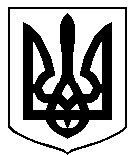 